Fiche technique : Association ACODECPrésentation de l’associationNom : association de coopération pour le développement et la cultureCigle : ACODECDate de création : 26/04 /1999         Nom du Président : Rezzouki el MiloudAdresse : rue Ahmed chawki ,N° 4 Hay mauritaniaCode postal : 60000   , Ville : Oujda    ,   Pays : MarocTél. : +212 667332313                Fax : +212 536680219  E-mail      acodec_oujda@yahoo.frSite Internet:   www.acodec.org   Vision Pour le développement social, culturel et l’amélioration de la situation de la population de la région orientale du Maroc.Missions (statuts de l'association )1- Réduire les effets de la pauvreté, de la précarité et de l’exclusion sociale ;2- Améliorer la situation de la population, et en particulier celle des quartiers périphériques et du milieu rural ;3- Responsabiliser les citoyens en renforçant leurs connaissances et leurs compétences ;4- Promouvoir les droits de l’Homme en particulier ceux de la femme et de l’enfant ;5- Valoriser le patrimoine régional.Objectifs (statuts de l'association)1- Promouvoir les relations sociales et culturelles ;2- Etablir des relations de coopération et de partenariat avec des associations ayant des objectifs communs, et avecdes organisations gouvernementales et des organisations non gouvernementales ;3- Participer à la réduction des effets de la pauvreté, de la précarité et de l’exclusion sociale ;4- Participer à l’amélioration des conditions de vie des familles rurales et péri urbaines les plus démunies ;5- Encadrer et renforcer les capacités des ressources humaines associativesActivités principales : ( statuts  de l'association)- Réalisation  des  projets de développement local et humain- Organisation des activités culturelles et des cours   d’alphabétisation- Organisation des journées  d’études  et de formation  dans  le  domaine    associatif- Organisation des expositions  du  patrimoine   culturel.- Participation aux    campagnes sanitaires et a la sauvegarde  de l’environnement.- Réalisation des projets  pour l’amélioration de  la situation de la   femme et des démunis- sensibilisations aux droits de l’homme, de la femme et de l’enfant                                                                                                                             - sensibilisation à une culture de la non violence  Actions réalisées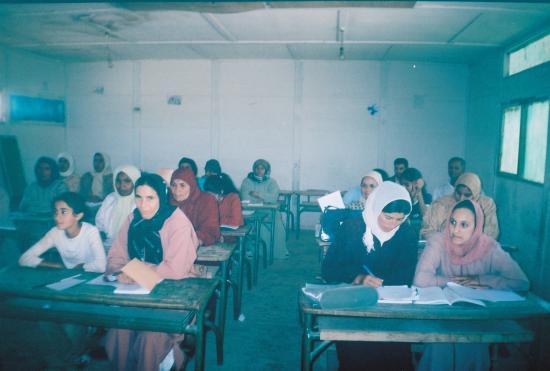  Année 2005  Journée de sensibilisation sur la citoyenneté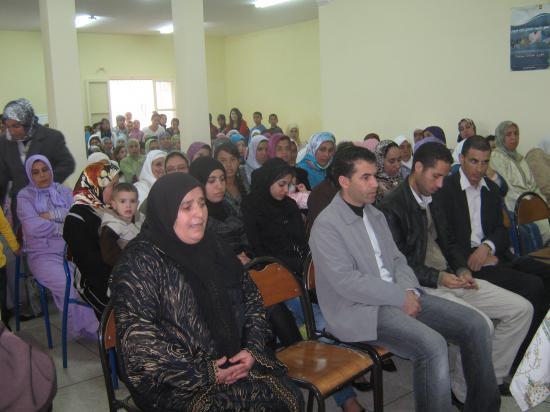 sensibilisation sur le  nouveau code de la famille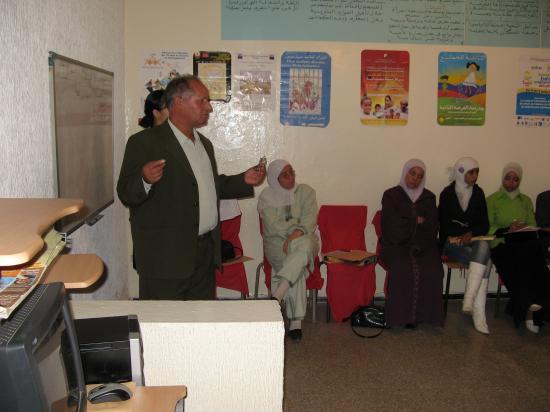  Année 2OO7 Année 2008Année 2009 inauguration  du centre d'insertion de la fille rurale- Sidi hazem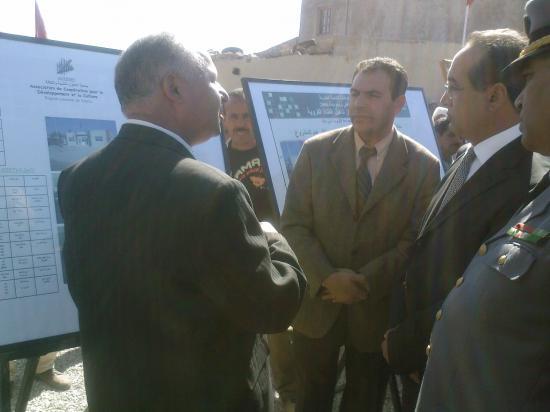  marche mondiale pour la paix et la non violence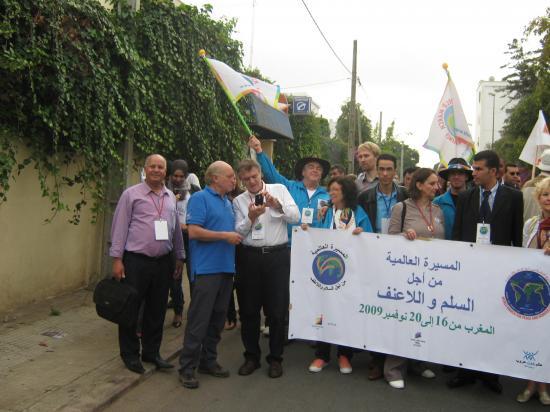     apprentissage des métiers d'artisanat- Sidi Hazem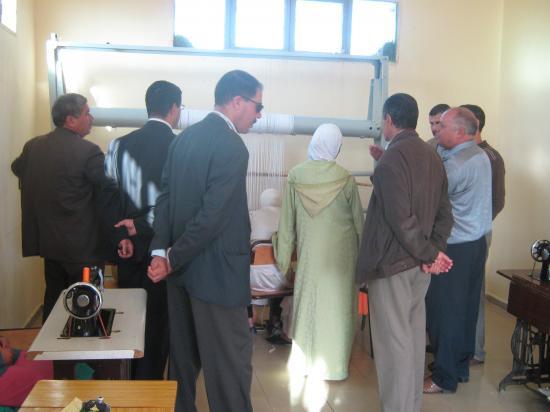   Lancement des actions du projet: formation et insertion des jeunes-Taourirt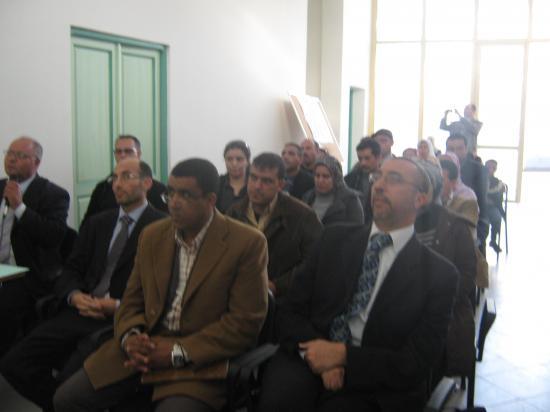 Année 2010 Projet : formation en préscolaire : le comité de pilotage  a retenu 14 candidates parmi  les 17 qui  se sont présentées à l’entretien et 6 candidates choisies par nos deux partenaires. 4 pour la délégation provinciale du MEN et 2 pour l’Entraide nationale  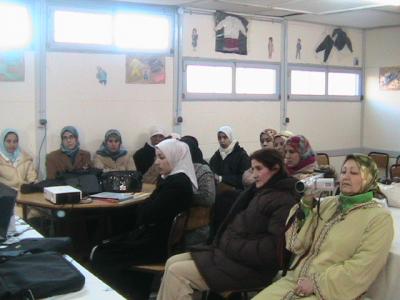 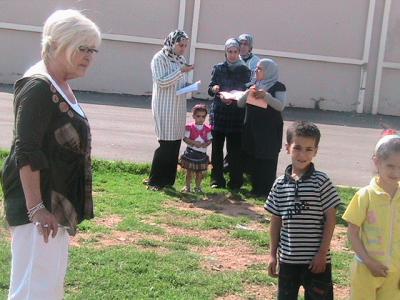  Partenaires   : SCAC de l’ambassade de France au Maroc, GREF, Entraide Nationale, délégation provinciale du MEN et  l’association ACODECAnnée   2011 1- Alphabétisation : 3800 femmes et hommes dans la préfecture d’Oujda-Angad et les provinces de Taourirt, Nador et Jerada  ont bénéficié  de  ce projet                                                                                                                                2- Education non formelle : 60 enfants dans la préfecture de Taourirt  ont bénéficié  de ce projet   3-Initiation professionnelle et apprentissage de couture et tissage   : en partenariat avec l’entraide nationale notre association ACODEC réalise une formation continue sur la couture et tissage au centre d’insertion de la fille rurale de  Sidi Hazem ,C.R de beni Khaled , préfecture d’Oujda-Angad, une vingtaine de filles et jeunes femmes du milieu rural ont bénéficié de ce projet AGR ;    4-Préscolaire : une dizaine d’enfant du douar Chtaîta bénéficient de la formation dans ce centre d’insertion de la fille rurale de  Sidi Hazem 5- Préscolaire dans le centre des services sociaux –Hay elhassani-Oujda  :Dans le cadre de partenariat  avec l’entraide nationale, 46 enfants âgés de 3 à 5 ans sont accueilli dans l’espace du préscolai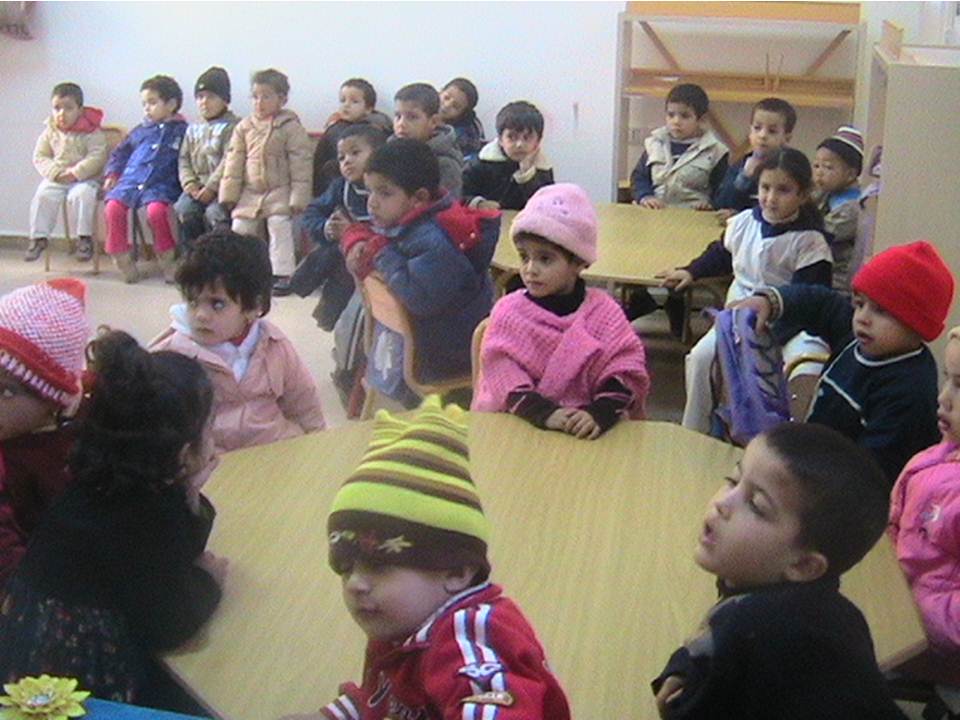 6 – Informatique dans le centre des services sociaux –Hay elhassani-Oujda  :Dans le cadre de partenariat  avec l’entraide nationale 80 bénéficiaires répartis en 4 groupes de 20 personnes suivent des cours d’informatique bureautique dans l’espace d’informatique- alphabétisation fonctionnelle dans le centre des services sociaux –Hay elhassani-Oujda   :Dans le cadre de partenariat  avec l’entraide nationale 20 filles et jeunes femmes suivent des cours d’alphabétisation fonctionnelle 8- approfondissement des capacités des cadres associatifs et des élues dans la gestion communale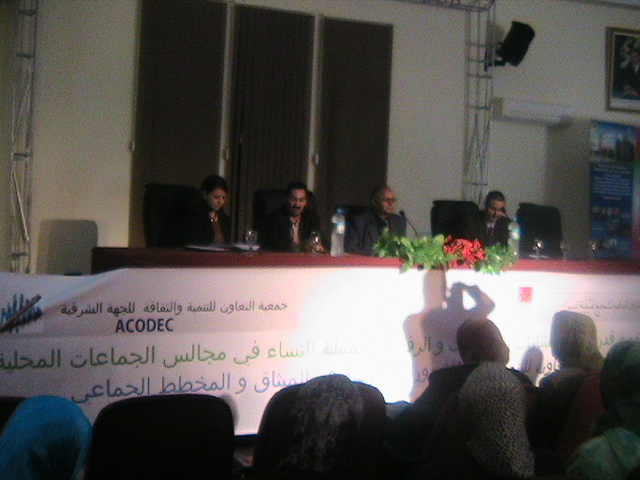  - 500 cadres associatifs ,26 élues communales,et 2000 bénéficiaires du programmes d'alphabétisation ont bénéficié de ce projet Ce projet est réalisé en partenariat avec le ministère de l'interieur dans le cadre du fond d'appui de la représentativité des femmes dans les collectivités locales 9- formation et insertions des jeunes à Taourirt : Le projet est : Equiper le centre et organiser des actions éducatives et formatives en métiers d’artisanat, ciblées et adaptées aux  jeunes   des quartiers défavorisés  de la ville de Taourirt  et création  et accompagnement de deux coopératives en métiers d’artisanat. 60 jeunes fille et garçons âgés de 15 à 30 ans bénéficient de ce projet.  (voir rubrique : projet de développement - AGR)Projet : formation en préscolaire  : 16  formatriceen préscolaires ont bénéficié dece projet  . Partenaires   : SCAC de l’ambassade de France au Maroc, GREF, Entraide Nationa ,                       délégation provinciale du MEN et  l’association ACODEC          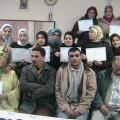 Activités transvesales Actions réalisées en 2012 : 1-Alphabétisation :      3555 femmes  dans la préfecture d’Oujda-Angad et les provinces de Taourirt, Nador , Jerada et Berkane  ,ont bénéficié de ce projet  réalisé en partenariat avec le ministère de l’éducation nationale ;2- Education non formelle : 171 enfants  à Taourirt ,Oujda et Jerada ont  bénéficié de ce projet réalisé en partenariat avec le ministère de l’éducation nationale ; 3-Initiation professionnelle et formation en couture : en partenariat avec l’entraide nationale notre association ACODEC réalise une formation continue sur la couture et l’initiation professionnelle au centre d’insertion de la fille rurale de  Sidi Hazem ,C.R de beni Khaled , préfecture d’Oujda-Angad, une vingtaine de filles et jeunes femmes du milieu rural bénéficient de ce projet AGR ;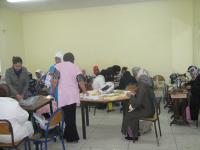  4-informatique :  80 jeunes ont bénéficié des cours d’informatique au centre des services sociaux –Hay elhassani-Oujda que l’association ACODEC gère dans le cadre de convention de partenariat  avec l’Entraide nationale ;5-Préscolaire :  70  enfants âgés de 3à5ans ont bénéficié des cours du préscolaire au centre des services sociaux –Hay elhassani-Oujda que l’association ACODEC gère dans le cadre de convention de partenariat  avec l’Entraide nationale ; 6-formation des secouristes : 45 jeunes femmes et  hommes ont  été formé en secourisme ( soins d’urgence) en partenariat avec le croissant rouge marocain d’Oujda7- enquête sur la violence scolaire : une étude sur la violence scolaire a été menée à Oujda par l'Université Mohamed Premier d’Oujda en partenariat avec l'association ACODEC en 2012. L’étude  a été faite sur 18 établissement scolaire en partenariat avec la délégation provinciale du ministère de l’éducation nationale, l’ADS(agence de développement sociale )et la cellule régionale de soutien des femmes et enfants victimes de violence.  ( voir rubrique :programme-culture de la non violence) Activités transversales réalisées par l’association ACODEC Projets réalisés en 2013 :1-Alphabétisation :      4270 femmes et hommes   dans la préfecture d’Oujda-Angad et les provinces de Taourirt, Nador , Jerada e , Berkane et Driwech  ,ont bénéficié de ce projet  réalisé en partenariat avec le ministère de l’éducation nationale ; 2- Education non formelle : 90 enfants  à  Taourirt  ont  bénéficié de ce projet réalisé en partenariat avec le ministère de l’éducation nationale ; 3-Initiation professionnelle et formation en couture : en partenariat avec l’entraide nationale notre association ACODEC réalise une formation continue sur la couture et l’initiation professionnelle au complexe culturel ali chrif à Taourit ;  4-informatique :  75 jeunes ont bénéficié des cours d’informatique au centre des services sociaux –Hay elhassani-Oujda que l’association ACODEC  a géré  dans le cadre de convention de partenariat  avec l’Entraide nationale ; 5-Préscolaire :  80  enfants âgés de 3à5ans ont bénéficié des cours du préscolaire au centre des services sociaux –Hay elhassani-Oujda que l’association ACODEC  a géré  dans le cadre de convention de partenariat  avec l’Entraide nationale ; 6-formation des secouristes : 30 jeunes femmes et  hommes ont  été formé en secourisme ( soins d’urgence) en partenariat avec le croissant rouge marocain d’Oujda 7-sensibilisation sur  la non violence scolaire   ( voir rrubrique :Programme - Culture de la non violence):                                                                                                                                    -Dans le cadre du Programme« système intégré pour la protection des droits de l’enfant à travers les structures régionales de proximité » en partenariat avec  le Ministère de la Solidarité, de la Femme, de la Famille et du Développement Social et l’AECID (l’Agence Espagnole de Coopération Internationale au Développement) , l’association ACODEC  a réalisé le  projet intitulé :Sensibilisation sur  la non-violence scolaire dont les principales composantes sont : formation de 4 formateurs , formation de 200 cadres enseignants(es) et responsables des centres d’accueil des enfants  et sensibilisation à la non violences dans 12établissement scolaires dont  plus de10.000  élèves ont  bénéficié de ce projet et    12 cellules d’écoutes et de médiations dans ces établissements  ont été créées 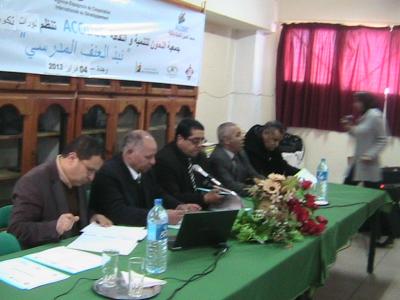 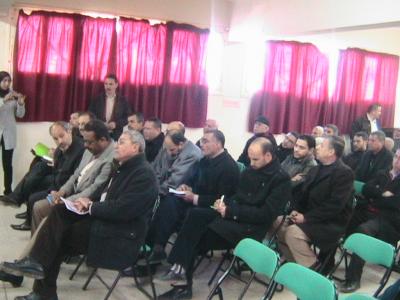  8-Post-Alphabétisation (année scolaire 2012-2013 en partenariat avec le ministère de l’éducation nationale :         - Taourirt :250 bénéficiares         - Oujda : 250 bénéficiaires         - Nador : 250 bénéficiares  En total :  750  apprenantes 9- formation et insertion des jeunes RURAUX en arboriculture fruitière. Référence  :  [2012]M382   « Méditerranée, d’une rive à l’autre . 51 jeunes  ont bénéficié de ce projet, en partenariat avec le CQA (centre de qualification agricole)de Taourirt et l’association AMAL TANDRARA .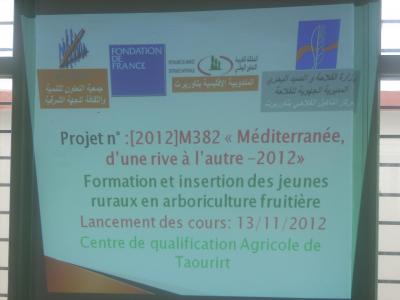 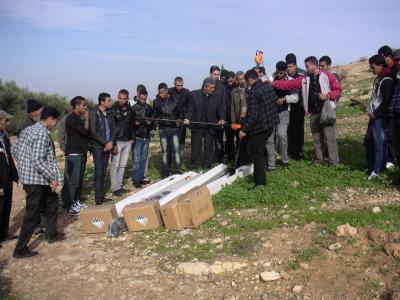 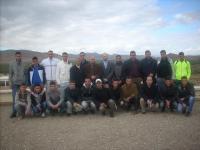  10- Projet MIP/012/010, financé par l’Agence Belge de Développement CTB Amélioration de l’exploitation des deux stations photovoltaïques dans le Douar ZRAGTA  de la Commune Rurale d'Isly de la Préfecture Oujda-Angad . Ce projet est réalisé en partenariat avec l’Université Mohamed Premier d’Oujda et la Commune Rurale d’Isly de la préfecture d’Oujda-Angad Projets réalisés en 2015- en cours  :Titre de l´intervention: «Appui aux processus de participation démocratique au Maroc» Nº 14-CO1-413.Financement: Agence Espagnole de Coopération Internationale pour le Développement (AECID). Gestionnaires du programme: Mouvement pour la Paix (MPDL), Oxfam Intermón (OI) et Espace Associatif (EA).Durée du programme : 4 ans.Le programme « Appui au processus de participation démocratique » d'une durée de 4 ans, est  réalisé dans le cadre d'un consortium formé par Mouvement pour la Paix (MPDL) et Oxfam Intermón, en partenariat avec l´Espace Associatif et avec le financement de l'Agence Espagnole de Coopération Internationale au Développement (AECID). Les objectifs du programme sont les suivants :•	Objectif Général : Soutenir le processus de bonne gouvernance démocratique à travers le développement des capacités des acteurs locaux et la mise en place de mécanismes de participation citoyenne qui garantissent l’égalité entre les hommes et les femmes.•	Objectif Spécifique 1 : Favoriser la participation à travers la concertation et l’implication des différents acteurs dans la gestion des questions publiques locales.•	Objectif Spécifique 2 : Promouvoir l'égalité entre hommes et femmes dans les sphères publiques et privées au niveau local et national•	Objectif Spécifique 3 : Améliorer les conditions de participation de la jeunesse dans la gestion des questions locales.•	Objectif Spécifique 4 : Améliorer et renforcer la capacité d’incidence des organisations de la société civile pour les convertir en une force de proposition et de promotion de la démocratie participative au niveau local, national et international.Le programme est mis en œuvre dans 31 Communes (8 urbaines et 23 rurales) des provinces de Larache, Oujda et Al-Hoceima. Les interventions prévues au niveau local et national sont menées dans 31 Communes (8 urbaines et 23 rurales) des provinces de Larache, Oujda et Al-Hoceima et sont mises en œuvre par six associations locales membres au associées à l'Espace Associatif (deux dans chaque province d’intervention) : Bades et Association Forum des Femmes (AFFA) à Al-Hoceima ; Association de coopération pour le développement et la culture (ACODEC) et Ain Ghazal à Oujda, et ECODEL et Ligue Démocratique de Droits des Femmes (LDDFL) à Larache.Les partenaires :•	Le Mouvement pour la Paix (MPDL) est présent au Maroc depuis 1997. Il a réalisé un nombre important d'interventions dans différents secteurs, tels que l'amélioration des conditions socio-économiques de la population rurale, la défense et la promotion des droits humains avec un accent particulier sur les droits des femmes, l´appui et le renforcement des capacités de la société civile et des institutions locales, ainsi que la bonne gouvernance. •	Oxfam Intermón (OI) travaille depuis une vingtaine d'années avec les associations  marocaines, soutenant toujours les femmes pour qu'elles deviennent les vraies actrices du changement vers une société plus égalitaire. Oxfam promeut leur participation politique, sociale et économique et lutte contre toute forme de violence basée sur le genre•	L'Espace Associatif (EA) est un réseau d´associations créé en 1996. Actuellement, plus de 60 associations membres de l´EA sont actives dans les domaines des droits humains, droits des femmes, droits culturels, droits des enfants, droits des personnes handicapées, ainsi que dans la défense de l'environnement. Par ailleurs, 25 de ses membres (personnes physiques) sont parmi les acteurs économiques et sociaux les plus actifs et influents au Maroc. L'Espace se définit comme une organisation dont le but stratégique est le développement démocratiqueProjets réalisés en 2018 : Le projet « Appui et accompagnement au processus de la participation démocratique dans la région de l’Oriental »cofinancé par l’Union Européenne, vient de commencer et sera développé aux provinces d´Oujda, Taourirt et Jerada pour les prochaines 3 ans. L´Association de coopération pour le développement et la culture – ACODEC ; le Mouvement pour la paix –MPDL ; l´Université Mohammed Premier á Oujda et l´Association Tanmia.ma sont chargées de dynamiser organisations de la société civile, élues, fonctionnaires des communes et citoyenneté de la région pour mettre en marche des mécanismes de la démocratie participative dans 10 communes de ces trois provinces. Le cadre de travail est le programme gouvernemental 2017-2021 pour l’accompagnement de la participation démocratique et l’amélioration de la bonne gouvernance, et les articles 12-13-14-15 et 139 de la Constitution marocaine de 2011, visant l’implication des citoyens et citoyennes et de la société civile dans la concrétisation de la culture de la participation démocratique.AnnéeNature et volume des activités ; publics concernés ; territoire(s) couvert(s) …PartenairesRésultats1999-Aménagement d’une piste  dans la commune rurale Ahl-Angad- Province d’Oujda- Commune rurale Ahl AngadDiminuer le taux    de l’exode rural de 95%2000Etude Technique d’une conduite d’eau à Angad - Province d’OujdaDirection provinciale de l’agricultureRéalisation d’un point d’eau2002Approfondissement du puit de l’école Houara-commune rurale Ahl Angad.Résolution du problème d’eau2003Aménagement d’une piste dans   la commune rurale Angad Commune rurale Ahl AngadDiminuer le taux    de l’exode rural de 95% 2004Alphabétisation (Année scolaire       2004-2005)    dans                                 la préfecture d’Oujda-AngadSecrétariat d’Etat chargé de l’alphabétisation et de l’éducation non formellePlus de 400 femmes savent lire et écrire- Alphabétisation                      - Point d’eau : creusement d’un forage +château d’eau+abreuvoir+équipement en moteur de pompage au douar Ouled Mimoun, commune rurale Ahl Angad-Construction d’un radier semi-submersible sur Oued Isly au douar lagnafda(C.R.Ahl Angad-Oujda)                                       -planification stratégique-sensibilisation sur le                                    nouveau code de la famille Secrétariat d’Etat chargé de l’alphabétisation et de l’éducation non formelleMinistère du tourisme et de l’artisanat et de l’économie sociale-Agence de Développement Social                    -Préfecture d’Oujda-Angad   -Population bénéficiaireAmbassade de France au Maroc Plus de 800 femmes savent lire et écrireRésolution du problème de manque d’eau- Faciliter le déplacement des élèves vers l’école8 associations ont bénéficié de la formation13 associations ont bénéficié de la formation Année 2006-Nouveau code de la famille     Droit de la femme et nouveau code de la famille dans la préfecture d’Oujda-AngadAlphabétisation (Année scolaire 2006-2007):                                -Préfecture d’Oujda Angad:630 femmes et 60 hommes bénéficiaires du projet.                             -Province de Taourirt:900Education non formelle :   Préfecture d’Oujda-Angad:30 enfants d’âge (enfants d’âges entre 9 et15 ans)               Apprentissage des notions d’informatique au profit des jeunesAmbassade de Franceau Maroc Ambassade des USA dans le cadre du programme MEPISecrétariat d’Etat chargé de l’alphabétisation et de l’éducation non formelle  Agence Espagnole de Coopération Internationale450 femmes du milieu rural et urbain de la province Oujda Angad connaissent leurs droits et devoirs Plus de 1500 femmes savent lire et écrireIntégration de 07 enfants dans l'école publique            -Plus de 50 enfants poursuivent leur scolarité8 jeunes ont amélioré leur capacité en informatique-Sensibilisation sur le nouveau code de la famille-Construction et équipement du Centre d’insertion de la fille rurale à Sidi Hazem, commune rurale de Beni Khaled-préfecture Oujda Angad Formation au Centre d’insertion de la fille rurale à Sidi Hazem: Apprentissage aux metiers d'artisanat;Préscolaire; alphabétsation fonctionnelle                                                                                                                             Formation sur les techniques pédagogiques de la puéricultureAlphabétisation (Année scolaire 2007-2008):Préfecture d’Oujda; Province de Taourirt ;province             de Nador; Province de Jerada-Education non formelle:Préfecture d’Oujda;Province de Taourirt-Ambassade  de       France au Maroc- INDH- ADS- Entraide nationale; Association française: GREF             -Entraide Nationale ;Ministère de                          l'éducation nationale                               -Association française :GREF           -Secteur de l’alphabétisation du Ministère de     l’éducation nationaleAgence Espagnole  de Coopération    Internationale Plus de 400 femmes connaissent leurs droits et devoirsCentre fonctionnel -30 filles et femmes rurales ont appris un métier artisanal     - Plus de 10 enfants ont été accueilli dans le centre  Les capacités de 10 éducatrices  en petite enfance sont renforcéPlus de 1100 femmes savent lire et écrirePlus de 60 enfants sur 86 poursuivent leur scolarité-Sensibilisation sur le nouveau code de la familleFormation au Centre d’insertion de la fille rurale  à Sidi Hazem:                    apprentissage aux métiers artisanaux;préscolaire ;                                   Alphabétisation fonctionnelleAlphabétisation :Préfecture d’Oujda;Province de Taourirt; Province de Nador et province  de JeradaEducation non formelle :Province de Taourirt-Formation des membres des  associations et coopératives agricoles dans le domaine de cuniculture et élevages des caprinsPlanification stratégique     de l’association ACODECFormation des éducatrices en préscolaire-Ambassade de France au Maroc-Entraide Nationale, Ministère de l'éducation nationale;Ministère de            l’éducation nationale Ministère de l’éducation nationale -centre de qualification agricole de BouchtatFEP(fond d’expertise participative)en partenariat avec la fondation de France Association française GREF;Entraide Nationale  Délégation du MEN-OujdaPlus de 450 femmes connaissent leurs droits et devoirs          -30 filles et femmes rurales ont appris un métier artisanal                         -10enfants sont  accueillis dans le centre                                           -30 filles et femmes rurales ont appris à lire et à écrirePlus de 1300 femmes savent lire et écrire  -Plus de 35 enfants sur 45 poursuivent leur scolarité 20 filles membres de deux coopératives ont renforcé le capacités 10 cadres de notre association ont métrisé la planification stratégique 16 éducatrice en préscolaire dont 2 relevant du personnel de  l’Entraide Nationale,  -Sensibilisation sur le nouveau code de la famille-Formation au Centre d’insertion de la  fille  rurale à Sidi Hazem:apprentissage          aux métiers d'artisanat ;préscolaire;                                                             alphabétisation fonctionnelle                                                 -planification stratégique-alphabétisationmarche mondiale pour la paix et            la non violence : parcours du Maroc,      de Nador à Elayoune passant par  Berkane,Oujda, taza,Rabat,Marrakech,Agadir ,Guelmim,Tantan du 16 au 22    Novembre 2009                                     - Ambassade de France au Maroc - SCAC -Entraide nationale            -Ministère de l’éducation nationaleFEP-Fodation de FranceMinistère de l'éducation nationalel’organisation MSG (monde sans guerre )     et l’ADS (agence de développement sociale)20 formatrices d’alphabétisation et 300 femmes apprenantes d’alphabétisation en bénéficié de ce projet                                              - 30 filles et femmes rurales ont appris un métier artisanal  ;                         Plus de 10 enfants ont été accueilli dans le centre    10 cadres de l'asso.ACODEC-Plus de 3000 femmes savent lire  tion  -participants au parcours:24 personnes de nationalités étrangères+ 32 Marocains             -Plus 9 rencontres dans les villes de parcours de cette marche  avec la société civile (plus que 5000 bénéficiaires) Formation au  Centre d’insertion de  la fille      rurale à Sidi  Hazem:     apprentissage aux métiers artisanaux;préscolaire;alphabétisation fonctionnelle                                                                   Alphabétisation(année scolaire 2010-2011)                                         -Préfecture d’Oujda                                                                          -Province de Taourirt                                                                      -Province de Nador                                                                          - Province de Jerada  -Education non formelle :province de Taourirt. formation et insertions des jeunes à Taourirt-Entraide nationale                             -Ministère de l’éducation nationaleMinistère de l’éducation nationale- Fondation de France;Entraide Nationale;Délégation du MEN; coopérative ; française ABELIA 30 filles et femmes rurales ont appris un métier artisanal       - Plus de 10 enfants ont été accueilli dans le centre-Plus de 3000 femmes savent lire et écrire              -60 enfants   ont  bénéficié de ce projet  60 jeunes filles bénéficient de ce projetSujetActivitéBénéficiairesLieu de réalisation     Date de réalisation      AndragogieFormation sur les techniques de communications(18 journées  )Formatrices d’alphabétisationOujdaNadorJeradaTaourirt20 janvier,24 et 30 mars ,18,19 et 20 avril,Du 20 au 31 Décembre la prévention du cancer du seinsensibilisation  Bénéficiaires du centre des services sociaux –hay hassani-oujdacentre des services sociaux –hay hassani-oujda04 FevrierJournée internationale de la femmeSensibilisation aux droits de la femmeBénéficiaires du centre des services sociaux –hay hassani-oujda et Formatrices d’alphabétisationcentre des services sociaux –hay hassani-oujda08 MarsCampagne sur le vote pour la constitutionMeetingPopulation de hay hasssani et du centre des services sociauxcentre des services sociaux –hay hassani  et dar mouwatine-oujda19et20 MarsCosmétiques et leur impact sur la peauJournée de sensibilisationBénéficiaires du centre des services sociaux-hay hassani-  et Formatrices d’alphabétisationcentre des services sociaux –hay hassani-oujda07 avrilsensibilisation sur les premiers secoursJournée de sensibilisationBénéficiaires du centre des services sociaux-hay hassani-  et Formatrices d’alphabétisationcentre des services sociaux –hay hassani-oujda11 MaiObservations des électionsFormations des observateurs Membres associatifs de la région orientale en nombre de 110centre des services sociaux –hay hassani-oujda10 et 24 NovembreSujetActivitéBénéficiairesLieu de réalisation     Date de réalisation      AndragogieFormation sur les techniques de communications(18 journées  )Formatrices d’alphabétisationOujdaNadorJeradaTaourirtBerkane la prévention du cancer du seinsensibilisation  Bénéficiaires du centre des services sociaux –hay hassani-oujdacentre des services sociaux –hay hassani-oujdaJournée internationale de la femmeSensibilisation aux droits de la femmeBénéficiaires du centre des services sociaux –hay hassani-oujda et Formatrices d’alphabétisationcentre des services sociaux –hay hassani-oujda08 Mars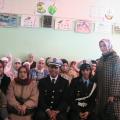 sensibilisation sur les premiers secoursJournée de sensibilisationBénéficiaires du centre des services sociaux-hay hassani-  et Formatrices d’alphabétisationcentre des services sociaux –hay hassani-oujda